 

Financial Administration 
FY17 Processes & Deliverables Calendar 


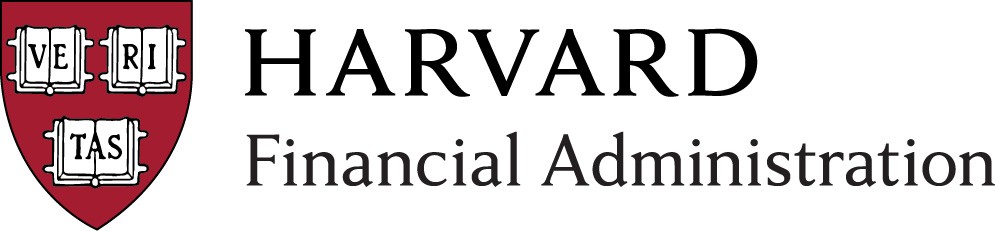 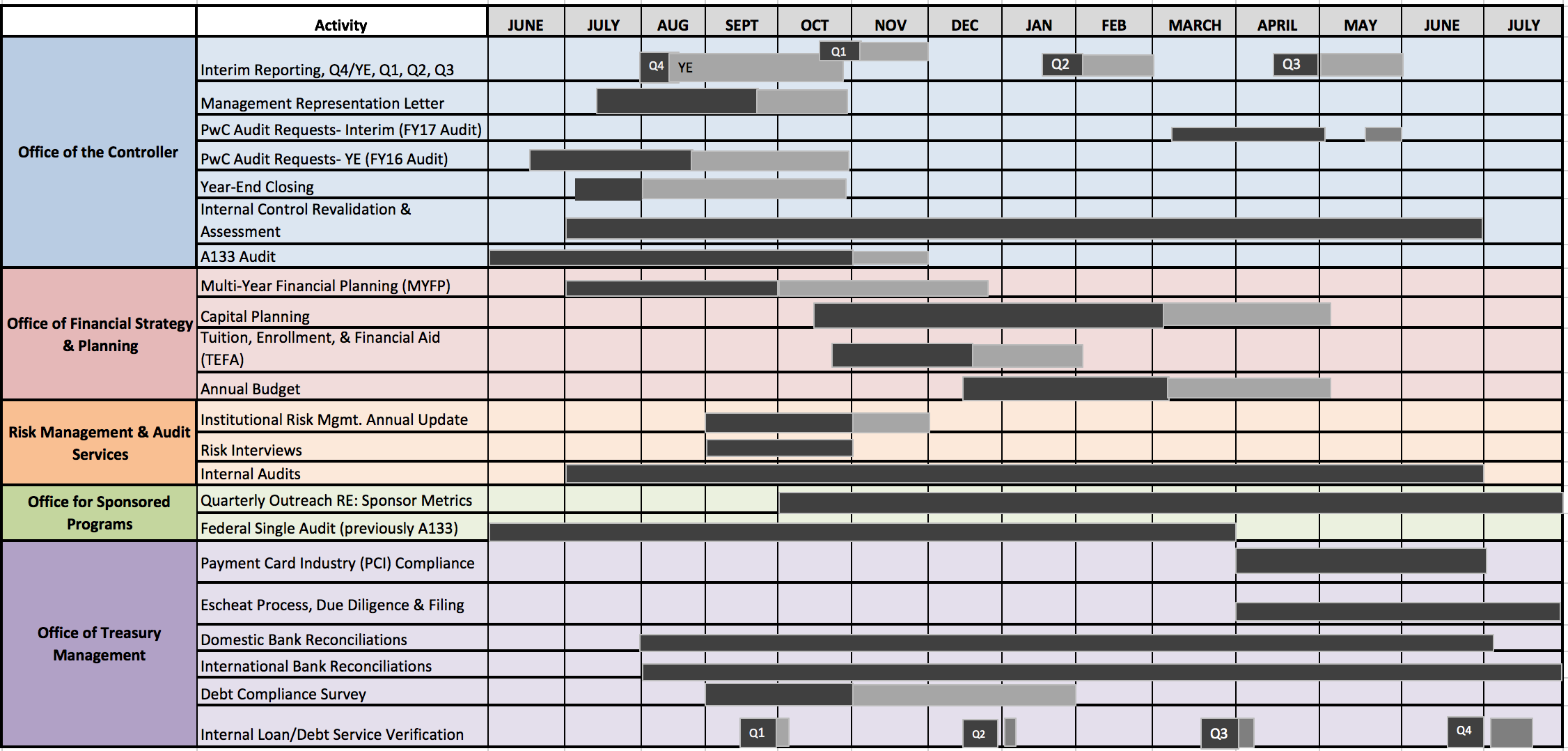 HUIT/Administrative Technology Solutions (formerly Financial Systems Solutions)	FY17 UpdateRelease Calendar	

Appendix: Dates and Glossary of Terms	                                                               FY17 UpdateActivityAnticipated     Start DateSystem OutageGo Live DateClose DateGMAS 2.0- GMAS Release August 20168/2/20168/12/2016-8/13/20168/15/2016N/AGMAS Release (Spring 2017, exact dates: TBD)3/1/20173/1/20173/1/20173/1/2017Oracle FINDINI Release (Fall 2016)8/1/201610/20/2016-10/21/201610/22/2016N/AOracle Financials Platform Improvement (OFPI) Release7/5/20163/18/20173/18/2017N/AClient Services Yearly Access Review 11/1/2016                      N/AN/A12/21/2016ESTR (IRB) August 2016 Release N/A8/2/20168/2/2016N/AESTR (IRB) December 2016 ReleaseN/A12/2/201612/2/2016N/AESTR (IRB) June 2017 Release N/A6/9/20176/9/2017N/AEcrt/Effort Reporting Annual Certification Period (for faculty and staff)9/7/2016N/AN/A10/27/2016Modernization of Financial Reporting Monthly Releases 
(last Thursday of every month) N/ATBDLast Thursday of every monthN/AFRAP Monthly Releases (third Thursday of every month)N/ATBDThird Thursday of every monthN/AHUBS Release – Multi Year Financial Planning (MYFP)4/1/2016N/A7/25/201610/31/2016HUBS Release – Exalytics Upgrade 7/18/2016TBDDecember 2016N/APeopleSoft UpgradeN/ATBD5/1/2017N/APeopleSoft Release (45)N/ATBD10/1/2016N/APeopleSoft Release (Massachusetts Sick Law)N/AN/A8/15/2016N/ACPATH Upgrade7/5/20163/18/20173/18/2017N/ACREW De-commission of Grants Reports7/1/2016N/A11/1/2016N/AHarvard Data Warehouse Release N/A10/22/2016N/AN/AOffice of the ControllerActivity   Anticipated      Start DateAnticipated Due DateDescription Interim ReportingQ4/YE: 8/1/16 

Q1: 10/18/16 

Q2: 1/18/17

Q3: 4/17/17
Q4 / YE:  8/8/16
(Year End Budgeting/forecasting narratives due 8/19/16)
Q1:  11/3/16 (Follow-­‐up through 11/30/16)
Q2:  2/1/17(Follow-­‐up through 2/28/17)
Q3:  4/26/17-4/28/17(Follow-­‐up through 5/31/17)The quarterly process during which Schools/Units analyze material variances in their interim operating results; they compare: 1) their current year-­‐to-­‐date performance vs. prior year-­‐to-­‐date performance and 2) their projection for the current financial year vs. the budget / most recent quarter. Schools also comment on year-­‐over-­‐year variances in balance sheet items. Q1, Q2 and Q3 quarterly submissions include the reporting template and checklist.
*Note
- The follow up period for Q4/YE extends to FY16 report release date
- The follow up period for Q1 extends from time tubs submit fluxes to end of November 
- The follow up period for Q2 extends from time tubs submit fluxes to end of February 
-The follow up period for Q3 extends from time tubs submit fluxes to end of May.Management Representation Letter7/15/169/21/2016 (Follow-­‐up through 10/27/2016)
*Note: follow Up Period Extends until FY16 report release dateThe annual process during which Senior Management from each School/Unit declares in writing (to FAD and ultimately to the external auditor), to the best of their knowledge, that the financial statements and other presentations are sufficient and appropriate and without omission of material facts to the financial statements. In addition, senior management completes and submits an annual certification of internal controls over financial reporting.PwC Audit Requests- Interim (FY17 Audit) PwC Audit Requests- YE (FY16 Audit)
3/13/20176/17/20165/1/2017
(Follow-up through 5/31/2017)8/22/2016(Follow-up through 10/27/2016)
*Note: follow Up Period Extends from PwC's first day of field work to FY16 report release date.The University is required to have an annual audit of its  financial statements. The financial statement audit is done by external auditors, PricewaterhouseCoopers, LLP (“PwC”). This is the annual process during which requests are made to the Schools/Units to provide financial information to PwC, which is used in their audit of the University’s financial statements.   PwC may also request to do work at a School/Unit site. The date the financial information is requested will depend on whether the request is for the interim audit or the year-end audit.Year End Closing7/8/168/3/2016(Follow-­‐up through 10/27/2016)
*Note: follow up period extends until FY16 report release dateThe annual process during which the University completes its financial statement audit and issues its financial report for the fiscal year. This process also includes the final period for processing accounts payable invoices as well as a comprehensive analysis and review of the University’s commitments and contingencies. Analysis is performed to compare finalized results with budgets and interim forecasts.Internal Control Revalidation& Assessment7/1/176/30/17Some Schools/Units will be asked to validate that key controls from existing internal control processes are operating as designed and to identify any modifications to key controls. Additionally, the OC will continue to assess internal controls for additional business cycles, during which Schools/Units will be expected to participate in internal control discussions, documentation and implementation. The OC will work with financial managers to discuss what financial cycles will be chosen for assessment.Federal Single Audit 
(Previously A133)6/1/1610/31/2016(Follow-­‐up through 11/30/2016)The Federal Single Audit includes awards for both Financial Aid and Research Grants. Schools are audited on a rotating basis (usually once every 3 yrs.), with the exception of the College, which is audited every year.Multi-­‐Year Financial Planning (MYFP)7/1/20169/30/16(Follow-­‐up through 12/20/16)Governance review: Corporation/Finance Committee, December 2016The annual process during which Schools map out a comprehensive long range financial plan (typically five years) and engage with senior leadership, including the Corporation, on their long-­‐term strategy.Plans include projections of operating revenues and expenses, non-­‐ operating activity and reserves, capital and renewal spending, decaps/recaps to the endowment, and Campaign fundraising.Capital PlanningGuidance: mid OctoberCPath Capital Planning System available early NovemberSubmission deadline 3/6/16 (follow-­‐up through May 1)Governance review: Corporation/Finance Committee, 5/8/17-6/30/17The annual process during which Schools develop their multi-­‐year capital spending plans, requesting recommendation for approval to the Corporation from the Facilities Committee and the Finance Committee (for funding only).  Plans include financial information on each capital project, including estimated spending over time and sources of project funding.Tuition, Enrollment and Financial Aid(TEFA)Fin Aid Request: Mid SeptemberTEFA: w/o Oct. 24TEFA: December 16 (follow-­‐up through February)Governance review (TEFA): Corporation/Finance Committee, February 2017The annual process during which Schools propose the following year’s tuition rate and first-­‐year enrollment target; plans are reviewed by the Finance Committee and voted on by the Corporation. The decision-­‐ making process is informed by analyses of total estimated financial aid, the cost of attendance for students (both across time and across peer institutions), trends in program applications and yields, and debt levels of graduating students.Annual BudgetBudget letter: mid-­‐ NovemberBudget guidelines: December 16, 2016 March 6 (follow-­‐up through May 8)Governance review: Corporation/Finance Committee, May 2017The annual process during which Schools develop their operating budgets for the following year and request approval from the Corporation (based on a recommendation from the Finance Committee). Schools also submit a forecast of current year results and a budget narrative, outlining their goals and challenges, highlighting revenue and expense trends, and noting their progress toward University initiatives.Office of Financial Strategy 
& Planning ActivityAnticipated Start DateAnticipated Due DateDescriptionRisk Management & Audit ServicesActivityAnticipated Start DateAnticipated Due DateDescriptionInstitutional Risk Management Annual Update9/1/201610/31/2016(Follow-­‐up through 11/30/16)An annual update on the risk management program of eachSchool/CADM unit. The detail to be reported is provided annually and      typically includes an updated heat map showing risk movement fromthe prior year, progress on mitigation efforts for top risks, identification of emerging risks, and key actions planned for the upcoming year. Reports are used in monitoring the effectiveness of the University’s institutional risk management program and consolidated for presentation to the University Risk ManagementCouncil. (At this time, it is anticipated that verbal updates during the risk interviews will suffice).Institutional Risk Management Annual UpdateGovernance review, Joint Committee on Inspection, December 201610/31/2016(Follow-­‐up through 11/30/16)An annual update on the risk management program of eachSchool/CADM unit. The detail to be reported is provided annually and      typically includes an updated heat map showing risk movement fromthe prior year, progress on mitigation efforts for top risks, identification of emerging risks, and key actions planned for the upcoming year. Reports are used in monitoring the effectiveness of the University’s institutional risk management program and consolidated for presentation to the University Risk ManagementCouncil. (At this time, it is anticipated that verbal updates during the risk interviews will suffice).Risk Interviews9/1/201610/31/2016Governance review of annual internal audit and consulting plan: 
Joint  Committee on Inspection, December 2016Annual interviews conducted by RMAS with selected School/CADM leadership team members for the purpose of developing RMAS’ annual internal audit and consulting plan that is submitted to the Joint Committee on Inspection for approval. Discussion will include reference to School/CADM heat map risks in the “strengthen controls” and “audit controls” quadrants; emerging issues (financial, operational, and compliance); new/upcoming initiatives; system and process changes; recent and impending management changes; and strategic direction.
Internal Audits7/1/20166/30/2017Governance review of audit plan activities for the prior calendar year: Joint Committee on Inspection, February 2016An objective and professional evaluation of a business process, department, critical system or functional operation’s internal control procedures. Through these assurance and consultative activities, RMAS helps University leadership accomplish its objectives by bringing a systematic disciplined approach to evaluate and improve the effectiveness of risk management and control processes.Office for Sponsored ProgramsActivityAnticipated Start
DateAnticipated Due DateDescription
Quarterly Outreach 
RE: Sponsor MetricsQ1-October 2016Q4-June/July 2017The nature of research finance (RF) work leads to metrics on cash management, reporting, and closeout that is shared regularly by RF Staff with departments and by OSP leadership with School Leadership. These metrics (AR, reporting statistics, and closeout statistics) help Schools to understand an aspect of their research portfolio's performance through a financial and operational lens.
Federal Single Audit 
(previously A133)
3/15/16
3/31/17

The Uniform Guidance requires annual audits of States, Local Governments, and Non-Profit Organizations who receive federal funding exceeding $750,000. Harvard University's annual Federal Single Audit (formerly A-133) report covers the entire University. The audit of selected federal awards is done by external auditors, PricewaterhouseCoopers, LLP, with support from RMAS, and is ultimately approved by Harvard. The audit requires significant input from Central, Schools, departments, and faculty. The audit report is due annually by March 31 and is submitted to a Federal Clearinghouse.Office of Treasury ManagementActivityAnticipated Start
DateAnticipated Due DateDescriptionPayment Card Industry (PCI) Compliance4/1/176/30/17

(follow up through 7/31/17)The annual process whereby the University Credit Card Merchants are required to complete and successfully submit an attestation of PCI Compliance. Process begins in April and University Credit Card Merchants must complete all requirements and submit signed documentation by June 30th to the OTM/Cash Management Office. During the month of July the OTM eCommerce Analyst reviews the merchants’ submissions. Once the Analyst has determined that 100% of merchants are compliant, the OTM analyst completes the University wide SAQ and submits it to Bank of America Merchant Services and American Express, which are due to by EOM July.Escheat Process, Due Diligence & Filing 4/1/17   11/1/17
   Ongoing process until file The annual process, which Cash Management reports and turns over funds for, abandoned property to the appropriate state. Currently we report to MA, CA & TN. According to Massachusetts Abandoned Property Law, any financial asset that has been inactive for more than 3 years is declared abandoned and turned over to the State Treasury. All uncashed checks are considered Abandoned Property after 3 years and we are required by law to perform due diligence on these checks. On a fiscal year basis all prior calendar year uncashed checks are voided and transferred to a “Harvard Suspense Account”. On an ongoing basis the Tub Finance Office reviews the OBI Escheat due diligence report and performs the appropriate due diligence.  If the check remains uncashed after 3 years, Harvard must turn the funds over to the state as abandoned property. This happens November 1st every year. For example in November 2017, FY14 (July 1, 2013- June 30, 2014) checks were turned over to the Commonwealth of Mass.   CA due date - Jun 15th every year and TN due date - May 1st every year.        Bank Reconciliations Domestic accounts: due six weeks from close of monthAll reconciling items must be cleaned up within 90 daysThe monthly process during which Cash Management Office accountants complete and/or review bank to general ledger reconciliations and disseminate findings as appropriate. At year end, Cash Management accountants complete June recons by 1st close then Tubs have until 2nd close to post entries to clean up reconciling items and then any final follow up is done in 3rd close.International Bank Reconciliations International accounts: due eight weeks from close of monthAll reconciling items must be cleaned up   within 90 daysThe monthly process during which Tub accountants complete bank to general ledger reconciliations, submits to Tub Finance Office for review & approval and Finance Office submits to Cash Management for final review. From the calendar month end, Tubs have 2 months to submit completed reconciliations with required supporting documentation to Cash Management. Once recons have been submitted to Cash Management they are reviewed for completeness, approved and maintained on file for PWC's annual audit review. Tubs are responsible for making sure any G/L entries are posted for the year-end close, although the reconciliation documentation is due to Cash Management on the regular 8-week schedule.Debt Compliance Survey9/1/16
10/31/16 
(follow up through 1/31/17)The annual process whereby Treasury collects information from the schools and units related to activities, which may constitute “private business use” as defined by the IRS. When tax-exempt debt is utilized as a funding source for construction or renovation projects the IRS limits “private business use” within the spaces/buildings funded by this debt. The information is utilized to comply with IRS reporting requirements on Form 990 (Schedule K) of the University’s tax return as well as check overall compliance on all tax-exempt bonds and report this information annually to the CFO.Internal Loan / Debt Service 
Verification Q1: 9/23/16Q2: 12/16/16Q3: 3/24/17Q4: 6/23/17
Q1: 9/30/16 (follow-­‐up through 10/7/16)Q2: 12/23/16 (follow-­‐up through 1/6/17)Q3: 3/31/17 (follow-­‐up through 4/7/17) Q4: 6/30/17 (follow-­‐up through 7/19/17) The quarterly process during which OTM calculates quarterly debt service (principal and interest) for the school/unit internal  loans. OTM forwards the proposed entries to the schools and units for their review (verification of accounting codes/amounts) prior to uploading them for processing to the general ledger.